CURRICULUM VITAE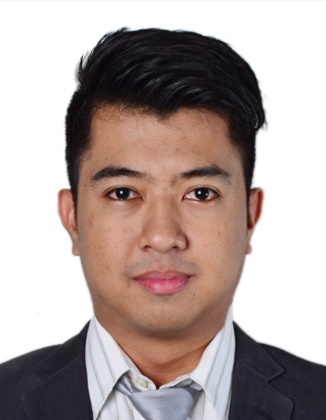 EmilsonEDUCATION2010-2015	The National Teachers College 	Manila, PhilippinesMaster of Arts in Education Major in Guidance and Counseling(Academic Requirements Completed)2004-2008	Colegio de San Juan de Letran	Calamba, PhilippinesBachelor of Science in PsychologyPROFESSIONAL EXPERIENCE2009-2015	Colegio San Agustin – Biñan	 Laguna, Philippines	Testing OfficerCoordinates the psychological testing requirements of the department and helps in the full implementation of the services of the guidance and testing center.One of the key person responsible for hiring and recruiting academic and non-academic personnel.Responsible for a wide range of statistical and psychometric activities related to test construction, validity, reliability, standard setting, analysis and scoring of battery of different examinations.Develops and implemented the computerized entrance test base on the school standard. Develops test-related researches and executes statistical analysis on different test administered and keeps a systematic and updated test profiles. Conducts Annual Career Planning/Counseling to students based on the students’ test scores and personality.Involvement in the academic personnel appraisal system.2008-2009	Colegio de San Juan de Letran	Laguna, Philippines	Administrative AssistantTypes correspondence, reports and other documents.Coordinates repairs to office equipment.Maintains confidential records.Researches and assists with the preparation of motions, policies and proceduresReviews and edits reports to the BoardPrepares agenda for Board meeting                                                               OTHER EXPERIENCEVolunteer at the Autism Society of the Philippines-Laguna Chapter.Performs Counseling Outreach to the children in an orphanage.Performs Counseling Outreach to the less fortunate children in a public school.Conducts psychological testing and counseling to the abandoned children in an orphanage.Works as photographer during social events and gathering.Held the position of photography club adviser.Conducts Team Building/Leadership Seminar to aspiring young student leaders.